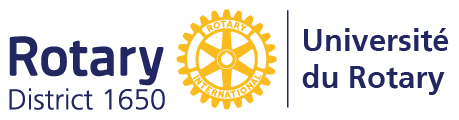 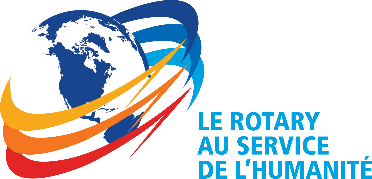 Chères Présidentes, Chers Présidents, Je vous remercie de recueillir les Inscriptions des membres de votre club pour la prochaine UNIVERSITE DU ROTARY. Celle-ci se déroulera :Samedi 18 novembre 2017 de 9H00 à 14H30 (déjeuner inclus)Pôle Universitaire de Saint-Brieuc et des Côtes d’Armor2, avenue Antoine MazierAmphithéâtre 522000 – Saint-BrieucNous comptons sur la participation de toutes les Rotariennes et de tous les Rotariens de vos clubsRotary-club de :TOTAL : 28 € x    =         € REPONSE SOUHAITEE AVANT LE 10 NOVEMBRE.Merci de nous retourner la fiche d'inscription par club, accompagnée d'un règlement global exclusivement par chèque, à l'ordre de "ACRODI 1650", à retourner avant le 10 novembre 2016 à:Patrick GUYARD44, rue de la Main d’Argent35350 Saint-Méloir des OndesTel : 02.99.89.11.48.NomPrénomNombreCORRESPONDANT DU NOUVEAU SITE DU CLUB :